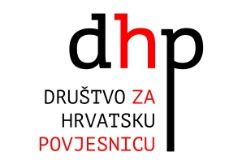 ima čast pozvati Vas na prvu tribinu ciklusa Vukovar kakav je nekada biokoju će voditi dr. sc. Lidija Barišić Bogišić pod nazivomPOVIJEST REFORMACIJE NA VUKOVARSKOM PODRUČJUGost tribine je: dr. sc. Jasmin Milić, biskup Protestantske reformirane kršćanske crkve u RH i upravitelj Protestantskih reformiranih župa u Tordincima i OsijekuPredavanje će se održati u subotu 21. travnja 2018. godine s početkom u 11 satiu Maloj dvorani ( poznata kao Klub sudaca) rodne kuće Lavoslava Ružičke,J. J. Strossmayera 25/I, Vukovar.Radujemo se Vašem dolasku!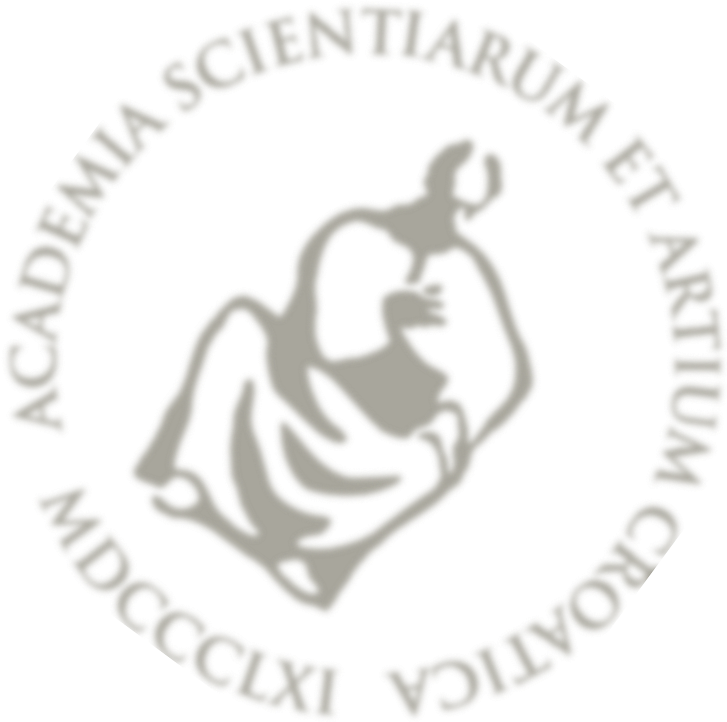 